PSA Race to Rock Hall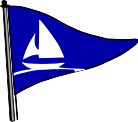 Sailing Instructions - with Amendment 1POTAPSKUT SAILING ASSOCIATIONSaturday 1 October 2022	Sanction #: 206Rendezvous:	At 1140 hrs at Region 2 Chesapeake Bay Area Mark “T” Baltimore Light. There will be a mandatory check in.Signals:	 RRS 26 (Starting Races):	RC will be announcing sequence status on VHF channel 72	CLASS			TIME		SIGNAL	FLAG	First warning			1155		Warning	Alberg 30/Assigned Ratings	1200		Start		“G”	PHRF				1205		Start		 PHRF A “9” *	CRCA A/CRCA B		1210		Start		White (provided by RC**)		Multihull A/B			1215		Start		“W” * PHRF B or C are acceptable racing pennants on vessels in this class**(See “Scratch Sheet” document for list of boats assigned to CRCA A and CRCA B. The RC will provide these classes with colored streamers before the start of the race. Motor past RC boat to receiver your streamer.) Start:	 Between orange flag on Race Committee boat and Region 2 Chesapeake Bay Area Mark “T” Baltimore Light.Course:	Two (2) fixed mark courses using marks listed in the 2022 GSI as Region 2, Chesapeake Bay Area Standard Racing Marks.                                             Monohull and Multihull A/B course – 21.8 nm – T (start), A (port), K (port), C (starboard), T  (finish)	Courses may be changed on the water and communicated to each boat before her warning signal. Duration of the race is expected to be roughly 4 hours.Time limit:	None: A yacht finishing after the Race Committee has left station must take her own time and report to the Race Committee via text: 410-375-5994 or email: timford@nbayracing.com.Finish:	Between blue flag on Race Committee boat and ”T” Baltimore LightAwards:	1st/3, 2nd/5 & 3rd/7 registered. Presented at the PSA Fall Party in November 2022.Invitations will be sent to all award winners. Results will be posted at CBYRA www.cbyra.org, PSA www.psasailing.org and www.nextsailor.com/regatta/179.Social:	The after-race party at Haven Harbour, Rock Hall, has been canceled due to weather.